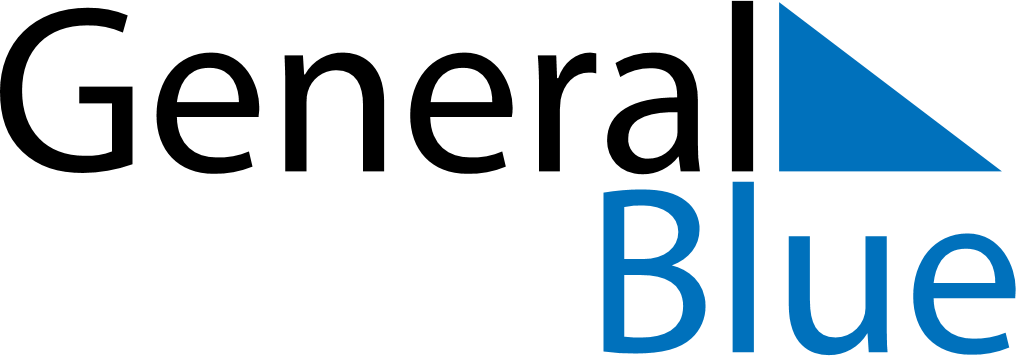 December 2024December 2024December 2024December 2024December 2024December 2024Athabasca, Alberta, CanadaAthabasca, Alberta, CanadaAthabasca, Alberta, CanadaAthabasca, Alberta, CanadaAthabasca, Alberta, CanadaAthabasca, Alberta, CanadaSunday Monday Tuesday Wednesday Thursday Friday Saturday 1 2 3 4 5 6 7 Sunrise: 8:32 AM Sunset: 4:11 PM Daylight: 7 hours and 38 minutes. Sunrise: 8:34 AM Sunset: 4:10 PM Daylight: 7 hours and 36 minutes. Sunrise: 8:35 AM Sunset: 4:10 PM Daylight: 7 hours and 34 minutes. Sunrise: 8:37 AM Sunset: 4:09 PM Daylight: 7 hours and 32 minutes. Sunrise: 8:38 AM Sunset: 4:08 PM Daylight: 7 hours and 30 minutes. Sunrise: 8:40 AM Sunset: 4:08 PM Daylight: 7 hours and 28 minutes. Sunrise: 8:41 AM Sunset: 4:07 PM Daylight: 7 hours and 26 minutes. 8 9 10 11 12 13 14 Sunrise: 8:42 AM Sunset: 4:07 PM Daylight: 7 hours and 24 minutes. Sunrise: 8:43 AM Sunset: 4:07 PM Daylight: 7 hours and 23 minutes. Sunrise: 8:45 AM Sunset: 4:06 PM Daylight: 7 hours and 21 minutes. Sunrise: 8:46 AM Sunset: 4:06 PM Daylight: 7 hours and 20 minutes. Sunrise: 8:47 AM Sunset: 4:06 PM Daylight: 7 hours and 19 minutes. Sunrise: 8:48 AM Sunset: 4:06 PM Daylight: 7 hours and 17 minutes. Sunrise: 8:49 AM Sunset: 4:06 PM Daylight: 7 hours and 16 minutes. 15 16 17 18 19 20 21 Sunrise: 8:50 AM Sunset: 4:06 PM Daylight: 7 hours and 16 minutes. Sunrise: 8:51 AM Sunset: 4:06 PM Daylight: 7 hours and 15 minutes. Sunrise: 8:51 AM Sunset: 4:06 PM Daylight: 7 hours and 14 minutes. Sunrise: 8:52 AM Sunset: 4:06 PM Daylight: 7 hours and 14 minutes. Sunrise: 8:53 AM Sunset: 4:07 PM Daylight: 7 hours and 13 minutes. Sunrise: 8:53 AM Sunset: 4:07 PM Daylight: 7 hours and 13 minutes. Sunrise: 8:54 AM Sunset: 4:07 PM Daylight: 7 hours and 13 minutes. 22 23 24 25 26 27 28 Sunrise: 8:54 AM Sunset: 4:08 PM Daylight: 7 hours and 13 minutes. Sunrise: 8:55 AM Sunset: 4:09 PM Daylight: 7 hours and 13 minutes. Sunrise: 8:55 AM Sunset: 4:09 PM Daylight: 7 hours and 13 minutes. Sunrise: 8:56 AM Sunset: 4:10 PM Daylight: 7 hours and 14 minutes. Sunrise: 8:56 AM Sunset: 4:11 PM Daylight: 7 hours and 14 minutes. Sunrise: 8:56 AM Sunset: 4:11 PM Daylight: 7 hours and 15 minutes. Sunrise: 8:56 AM Sunset: 4:12 PM Daylight: 7 hours and 16 minutes. 29 30 31 Sunrise: 8:56 AM Sunset: 4:13 PM Daylight: 7 hours and 17 minutes. Sunrise: 8:56 AM Sunset: 4:14 PM Daylight: 7 hours and 18 minutes. Sunrise: 8:56 AM Sunset: 4:15 PM Daylight: 7 hours and 19 minutes. 